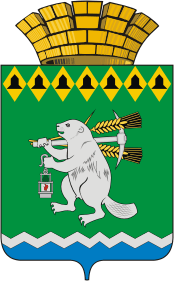 Администрация Артемовского городского округа ПОСТАНОВЛЕНИЕот 01.06.2022                                                                                                     № 520-ПАОб утверждении списков граждан, состоящих на учете в качестве лиц, имеющих право на предоставление в собственность бесплатно                         земельных участковВ соответствии с Порядком ведения очереди граждан, состоящих на учете граждан в качестве лиц, имеющих право на предоставление в собственность бесплатно земельных участков, из состава земель государственная собственность на которые не разграничена, и земель, находящихся в собственности Артемовского городского округа, утвержденным постановлением Администрации Артемовского городского округа от 28.10.2015 № 1441-ПА «О реализации статьи 25 Закона Свердловской области от 07 июля 2004 года № 18-ОЗ «Об особенностях регулирования земельных отношений на территории Свердловской области» на территории Артемовского городского округа» (с изменениями), руководствуясь статьями 30, 31 Устава Артемовского городского округа, ПОСТАНОВЛЯЮ:1.Утвердить по состоянию на 01.06.2022:1.1. Список № 1 граждан, имеющих право на внеочередное предоставление земельных участков бесплатно в собственность для индивидуального жилищного строительства (Приложение 1);1.2. Список № 2 граждан, имеющих право на первоочередное предоставление земельных участков бесплатно в собственность для индивидуального жилищного строительства (Приложение 2);1.3. Общий список граждан, имеющих право на предоставление земельных участков для индивидуального жилищного строительства бесплатно в собственность (Приложение 3).2. Признать утратившим силу постановление Администрации Артемовского городского округа от 04.02.2021 № 65-ПА «Об утверждении списков граждан, состоящих на учете в качестве лиц, имеющих право на предоставление в собственность бесплатно  земельных участков».3. Контроль за исполнением постановления возложить на первого заместителя главы Администрации Артемовского городского округа Черемных Н.А.Глава Артемовского городского округа                                         К.М. Трофимов                                                                                                                 Приложение 1.                                                                                                                 УТВЕРЖДЕН                                                                                                                 постановлением  АдминистрацииАртемовского городского округа                                                                                                                 от 01.06.2022 № 520-ПАСписок № 1граждан, имеющих право на внеочередное предоставление земельных участков бесплатно в собственность для индивидуального жилищного строительства                                                                                                                Приложение 2.                                                                                                                 УТВЕРЖДЕН                                                                                                                 постановлением  АдминистрацииАртемовского городского округа                                                                                                                 от 01.06.2022 № 520-ПАСписок № 2граждан, имеющих право на первоочередное предоставление земельных участков бесплатно в собственность для индивидуального жилищного строительства                                                                                                                 Приложение 3.                                                                                                                 УТВЕРЖДЕН                                                                                                                 постановлением  АдминистрацииАртемовского городского округа                                                                                                                  от 01.06.2022 № 520-ПАОбщий списокграждан, имеющих право на предоставление земельных участков бесплатно в собственность для индивидуального жилищного строительстваНомер очереди заявителяФамилия, имя, отчество заявителяОснование для включения заявителя в очередьУтробин Евгений ВасильевичУтробина Лилия Фанильевнапостановление Администрации Артемовского городского округа от 31.12.2014 № 1905-ПАПетрова Анна ОлеговнаПетров Артем Анатольевичпостановление Администрации Артемовского городского округа от 27.01.2016 № 56-ПАВоронцова Екатерина Витальевнапостановление Администрации Артемовского городского округа от 16.02.2016 № 179-ПАЗамараев Дмитрий СергеевичЗамараева Анастасия Владимировнапостановление Администрации Артемовского городского округа от 31.05.2016 № 583-ПАУгарова Марина АлександровнаУгаров Андрей Васильевичпостановление Администрации Артемовского городского округа от 03.06.2016 № 595-ПАПершукова Оксана Николаевнапостановление Администрации Артемовского городского округа от 02.08.2016 № 868-ПА (с изменением, внесенным постановлением Администрации Артемовского городского округа от 12.03.2019 № 281-ПА)Костина Анастасия Николаевнапостановление Администрации Артемовского городского округа от 02.08.2016 № 868-ПАКинев Сергей ФедоровичКинева Анна Андреевнапостановление Администрации Артемовского городского округа от 15.08.2016 № 917-ПАГордеева Елена МихайловнаГордеев Иван Михайловичпостановление Администрации Артемовского городского округа от 13.10.2016 № 1147-ПАКнязева Екатерина Владимировнапостановление Администрации Артемовского городского округа от 13.10.2016 № 1147-ПАЗарипова Оксана Владимировнапостановление Администрации Артемовского городского округа от 05.12.2016 № 1354-ПАСкутин Андрей ВикторовичСкутина Ольга Владимировнапостановление Администрации Артемовского городского округа от 05.12.2016 № 1354-ПАМаксимовских Ирина Юрьевнапостановление Администрации Артемовского городского округа от 14.12.2016 № 1402-ПАФадеев Владимир АндреевичФадеева Ольга Сергеевнапостановление Администрации Артемовского городского округа от 14.12.2016 № 1402-ПАСысолятина Мария Сергеевнапостановление Администрации Артемовского городского округа от 14.12.2016 № 1402-ПА(с изменением, внесенным постановлением Администрации Артемовского городского округа от 01.04.2019 № 363-ПА)Лифанов Николай ВалерьевичЛифанова Валентина Витальевнапостановление Администрации Артемовского городского округа от 14.12.2016 № 1402-ПАВедров Евгений СергеевичВедрова Наталья Николаевнапостановление Администрации Артемовского городского округа от 22.12.2016 № 1461-ПАЕвтюгина Елена Федоровнапостановление Администрации Артемовского городского округа от 20.01.2017 № 42-ПАДручинин Николай ВикторовичДручинина Ирина Ралифовнапостановление Администрации Артемовского городского округа от 02.03.2017 № 213-ПАГабдуллина Алмагуль Гайдаровнапостановление Администрации Артемовского городского округа от 02.03.2017 № 213-ПА, (с изменением, внесенным постановлением Администрации Артемовского городского округа от 29.11.2019 1373- ПА)Банников Ярослав ИгоревичБанникова Евгения Александровнапостановление Администрации Артемовского городского округа от 02.03.2017 № 213-ПАСкутина Ирина Владимировнапостановление Администрации Артемовского городского округа от 02.03.2017 № 213-ПАКрасных Сергей ЮрьевичКрасных Светлана Леонидовнапостановление Администрации Артемовского городского округа от 02.03.2017 № 213-ПАМанушина Марина ПавловнаМанушин Дмитрий Александровичпостановление Администрации Артемовского городского округа от 02.03.2017 № 213-ПАМаслова Галина ВалентиновнаМаслов Александр Анатольевичпостановление Администрации Артемовского городского округа от 02.03.2017 № 213-ПАОбухова Любовь ПетровнаОбухов Александр Борисовичпостановление Администрации Артемовского городского округа от 20.03.2017 № 323-ПАКаюкова Анна Анатольевнапостановление Администрации Артемовского городского округа от 12.04.2017 № 430-ПААндреев Федор АлексеевичЕлфимова Любовь Александровнапостановление Администрации Артемовского городского округа от 12.04.2017 № 430-ПАЦветков Анатолий АлександровичЦветкова Ирина Григорьевнапостановление Администрации Артемовского городского округа от 12.04.2017 № 430-ПАБельских Станислав ВалерьевичБельских Елена Борисовнапостановление Администрации Артемовского городского округа от 12.04.2017 № 430-ПАЛапутько Евгений АнатольевичЛапутько Инна Леонидовнапостановление Администрации Артемовского городского округа от 12.04.2017 № 430-ПАСогоян Аркадий ПарнавазовичДарбинян Арпине Грачиковнапостановление Администрации Артемовского городского округа от 17.05.2017 № 538-ПАДоможирова Дарья Георгиевнапостановление Администрации Артемовского городского округа от 17.05.2017 № 538-ПАРазвин Сергей МихайловичРазвина Наталья Олеговнапостановление Администрации Артемовского городского округа от 17.05.2017 № 538-ПАЧукреев Антон СергеевичЧукреева Ольга Сергеевнапостановление Администрации Артемовского городского округа от 17.05.2017 № 538-ПАПискунов Леонид АльфредовичГордеева Надежда Николаевнапостановление Администрации Артемовского городского округа от 17.05.2017 № 538-ПАКишларь Сергей ГригорьевичКишларь Наталья Юрьевнапостановление Администрации Артемовского городского округа от 25.05.2017 №578-ПАЗасыпкин Артём ОлеговичЗасыпкина Екатерина Александровнапостановление Администрации Артемовского городского округа от 25.05.2017 № 592-ПААбоимова Екатерина Николаевнапостановление Администрации Артемовского городского округа от 07.06.2017 № 647-ПАХарлов Виталий ЕвгеньевичХарлова Наталья Викторовнапостановление Администрации Артемовского городского округа от 07.06.2017 № 647-ПАБобров Владимир АлексеевичБоброва Ольга Александровнапостановление Администрации Артемовского городского округа от 07.06.2017 № 647-ПАКостин Анатолий АлександровичГрошева Алёна Александровнапостановление Администрации Артемовского городского округа от 07.06.2017 № 647-ПАНалимов Владимир АлександровичНалимова Анастасия Олеговнапостановление Администрации Артемовского городского округа от 05.07.2017 № 780-ПАКузнецова Екатерина Владимировнапостановление Администрации Артемовского городского округа от 05.07.2017 № 780-ПАСумина Наталья Георгиевнапостановление Администрации Артемовского городского округа от 05.07.2017 № 780-ПА (с изменением, внесенным постановлением Администрации Артемовского городского округа от 14.03.2019 № 287-ПА)Чеканов Владимир НиколаевичЧеканова Анна Николаевнапостановление Администрации Артемовского городского округа от 05.07.2017 № 780-ПАНурова Галия Маратовнапостановление Администрации Артемовского городского округа от 12.07.2017 № 812-ПАРазницын Сергей ВладимировичРазницына Анна Николаевнапостановление Администрации Артемовского городского округа от 12.07.2017 № 812-ПАТорхов Юрий БорисовичТорхова Яна Александровнапостановление Администрации Артемовского городского округа от 12.07.2017 № 812-ПАМаглюк Марина ВладимировнаМаглюк Алексей Александровичпостановление Администрации Артемовского городского округа от 12.07.2017 № 812-ПАМельникова Мария ГеннадьевнаМельников Данил Владимировичпостановление Администрации Артемовского городского округа от 12.07.2017 № 812-ПАКоновалов Евгений ВладимировичКоновалова Любовь Александровнапостановление Администрации Артемовского городского округа от 04.08.2017 № 869-ПАЛавелина Вероника Никитичнапостановление Администрации Артемовского городского округа от 29.08.2017 № 940-ПАРадченко Максим СергеевичРадченко Анна Андреевнапостановление Администрации Артемовского городского округа от 14.09.2017 № 1016-ПАУгланов Михаил АлександровичУгланова Анастасия Илдаровнапостановление Администрации Артемовского городского округа от 14.09.2017 № 1016-ПАПоликарпова Ирина Сергеевнапостановление Администрации Артемовского городского округа от 26.10.2017 № 1148-ПАНигматзянов Ринат РасимовичНигматзянова Ольга Алексеевнапостановление Администрации Артемовского городского округа от 26.10.2017 № 1148-ПАФадеев Александр НиколаевичФадеева Анастасия Владимировнапостановление Администрации Артемовского городского округа от 21.11.2017 № 1241-ПАТонков Максим ВладимировичТонкова Анна Викторовнапостановление Администрации Артемовского городского округа от 21.11.2017 № 1241-ПАЗенков Евгений ВалерьевичЗенкова Марина Александровнапостановление Администрации Артемовского городского округа от 25.12.2017 № 1352-ПАМакарова Ирина Леонидовнапостановление Администрации Артемовского городского округа от 25.12.2017 № 1352-ПАХлевной Александр ВасильевичХлевная Людмила Сергеевнапостановление Администрации Артемовского городского округа от 25.12.2017 № 1352-ПАГрачева Евгения Евгеньевнапостановление Администрации Артемовского городского округа от 25.12.2017 № 1352-ПАМахнева Татьяна ПетровнаМахнев Игорь Юрьевичпостановление Администрации Артемовского городского округа от 07.02.2018 № 94-ПАСутягина Наталья ЮрьевнаСутягин Дмитрий Николаевичпостановление Администрации Артемовского городского округа от 07.02.2018 № 94-ПАКостромина Оксана Викторовнапостановление Администрации Артемовского городского округа от 07.02.2018 № 94-ПАГацуц Дмитрий ВикторовичГацуц Наталья Михайловнапостановление Администрации Артемовского городского округа от 07.02.2018 № 94-ПАЗакиров Дамир РашитовичЗакирова Наталья Анатольевнапостановление Администрации Артемовского городского округа от 07.02.2018 № 94-ПАСвалов Алексей НиколаевичСвалова Екатерина Юрьевнапостановление Администрации Артемовского городского округа от 07.02.2018 № 94-ПАШваб Юлия СергеевнаШваб Алексей Владимировичпостановление Администрации Артемовского городского округа от 07.02.2018 № 94-ПАЧехомова Юлия Евгеньевнапостановление Администрации Артемовского городского округа от 07.02.2018 № 94-ПАФилистов Максим БорисовичОлькова Ольга Андреевнапостановление Администрации Артемовского городского округа от 07.02.2018 № 94-ПАКолоколова Мария АлександровнаКолоколов Василий Александровичпостановление Администрации Артемовского городского округа от 07.02.2018 № 94-ПАКурбанов Владимир ОлеговичХандоян Агавни Мишаевнапостановление Администрации Артемовского городского округа от 07.02.2018 № 94-ПАПономарев Алексей ЮрьевичПономарева Елена Сергеевнапостановление Администрации Артемовского городского округа от 07.02.2018 № 94-ПАСопов Евгений АлександровичСопова Ирина Владимировнапостановление Администрации Артемовского городского округа от 07.02.2018 № 94-ПАЗайков Павел ВалерьевичМиронова Марина Сергеевнапостановление Администрации Артемовского городского округа от 14.02.2018 № 138-ПАЯковлев Алексей ИвановичЯковлева Галина Сергеевнапостановление Администрации Артемовского городского округа от 14.02.2018 № 138-ПАЛощенко Мария Николаевнапостановление Администрации Артемовского городского округа от 14.02.2018 № 138-ПАЯгофаров Акрам РафиковичЯгофарова Ирина Петровнапостановление Администрации Артемовского городского округа от 14.02.2018 № 138-ПАЛукиных Алексей АлександровичЛукиных Екатерина Юрьевнапостановление Администрации Артемовского городского округа от 14.02.2018 № 138-ПАПушкарев Александр ВалерьевичПушкарева Анна Вячеславовнапостановление Администрации Артемовского городского округа от 20.03.2018 № 138-ПАСоколова Полина Николаевнапостановление Администрации Артемовского городского округа от 20.03.2018 № 138-ПАПанов Олег ГеннадьевичПанова Евгения Ивановнапостановление Администрации Артемовского городского округа от 20.03.2018 № 138-ПАБондарева Олеся НиколаевнаБондарев Андрей Александровичпостановление Администрации Артемовского городского округа от 10.04.2018 № 356-ПАГуливер Сергей ВладимировичГуливер Ирина Васильевнапостановление Администрации Артемовского городского округа от 10.04.2018 № 356-ПАВаганов Андрей ОлеговичВаганова Наталья Геннадьевнапостановление Администрации Артемовского городского округа от 10.04.2018 № 356-ПАПономарева Екатерина Александровнапостановление Администрации Артемовского городского округа от 10.04.2018 № 356-ПАСоколов Василий НиколаевичСоколова Ирина Валерьевнапостановление Администрации Артемовского городского округа от 10.04.2018 № 356-ПАКрыжан Игорь АнатольевичКрыжан Наталья Михайловнапостановление Администрации Артемовского городского округа от 10.04.2018 № 356-ПАСеливанов Юрий НиколаевичСеливанова Наталья Валентиновнапостановление Администрации Артемовского городского округа от 27.04.2018 № 423-ПАЮдин Никита АндреевичЮдина Александра Анатольевнапостановление Администрации Артемовского городского округа от 27.04.2018 № 423-ПАЗыкова Ольга Викторовнапостановление Администрации Артемовского городского округа от 27.04.2018 № 423-ПАШпаченко Сергей АлександровичШпаченко Наталья Сергеевнапостановление Администрации Артемовского городского округа от 27.04.2018 № 423-ПАЧепкасов Михаил НиколаевичЧепкасова Людмила Юрьевнапостановление Администрации Артемовского городского округа от 14.06.2018 № 616-ПАБаяндина Оксана ЮрьевнаБаяндин Владимир Ильичпостановление Администрации Артемовского городского округа от 14.06.2018 № 616-ПАБыкова Наталья Владимировнапостановление Администрации Артемовского городского округа от 06.07.2018 № 690-ПАЮдина Евгения ВитальевнаЮдин Сергей Александровичпостановление Администрации Артемовского городского округа от 06.07.2018 № 690-ПАШакирова Ольга АлександровнаШакиров Рафис Рафаэльевичпостановление Администрации Артемовского городского округа от 30.07.2018 № 795-ПАФролова Ирина ВалерьевнаФролов Виталий Львовичпостановление Администрации Артемовского городского округа от 30.07.2018 № 795-ПАКазакова Евгения Владимировнапостановление Администрации Артемовского городского округа от 30.07.2018 № 795-ПАРокицан Богдана Евгеньевнапостановление Администрации Артемовского городского округа от 30.07.2018 № 795-ПААминов Руслан РамильевичАминов Раис Евгеньевичпостановление Администрации Артемовского городского округа от 20.08.2018 № 872-ПАМурзина Ирина Владимировнапостановление Администрации Артемовского городского округа от 20.08.2018 № 872-ПАМакаров Александр СтаниславовичМакарова Айсылу Зуфаровнапостановление Администрации Артемовского городского округа от 20.08.2018 № 872-ПАКоркин Дмитрий НиколаевичКоркина Ольга Викторовнапостановление Администрации Артемовского городского округа от 20.08.2018 № 872-ПАДорофеев Игнат Владимирович Дорофеева Елена Романовнапостановление Администрации Артемовского городского округа от 20.08.2018 № 872-ПАФилиппов Павел Сергеевич              Филиппова Анна Юрьевнапостановление Администрации Артемовского городского округа от 20.08.2018 № 872-ПАОганесян Ирина Мнацакановнапостановление Администрации Артемовского городского округа от 20.08.2018 № 872-ПАЧеремных Екатерина Сергеевнапостановление Администрации Артемовского городского округа от 01.10.2018 № 1026-ПАКобзев Евгений МихайловичКобзева Ольга Викторовнапостановление Администрации Артемовского городского округа от 23.11.2018 № 1268-ПАБерезкина Ольга Витальевнапостановление Администрации Артемовского городского округа от 23.11.2018 № 1268-ПАКислицина Ирина Юрьевнапостановление Администрации Артемовского городского округа от 28.12.2018 № 1422-ПАПисчикова Вера Викторовнапостановление Администрации Артемовского городского округа от 30.01.2019 № 83-ПАУстьянцева Елена Владимировнапостановление Администрации Артемовского городского округа от 30.01.2019 № 83-ПАМихайлищев Максим АлександровичМихайлищева Татьяна Александровнапостановление Администрации Артемовского городского округа от 30.01.2019 № 83-ПАПрядеина Галина Анатольевнапостановление Администрации Артемовского городского округа от 26.02.2019 № 202-ПАШосткина Галина ВалентиновнаШосткин Евгений Николаевичпостановление Администрации Артемовского городского округа от 26.02.2019 № 202-ПАГригорьева Светлана Николаевна Григорьев Ярослав Борисовичпостановление Администрации Артемовского городского округа от 28.03.2019 № 327-ПАКасимкина Анастасия АнатольевнаКасимкин Николай Михайловичпостановление Администрации Артемовского городского округа от 09.04.2019 № 399-ПА          133.Костина Анна Николаевнапостановление Администрации Артемовского городского округа от 08.07.2019 № 739-ПА134.Загайнов Константин ЕфимовичЗагайнова Марина Леонидовнапостановление Администрации Артемовского городского округа от 09.07.2019 № 743-ПА135.Володин Алексей ВладимировичВолодина Евгения Петровнапостановление Администрации Артемовского городского округа от 13.08.2019 № 899-ПА136.Носов Егор НиколаевичНосова Наталья Валерьевнапостановление Администрации Артемовского городского округа от 17.09.2019 № 1047-ПА137.Фадеева Юлия МихайловнаФадеев Александр Анатольевичпостановление Администрации Артемовского городского округа от 17.09.2019 № 1047-ПА138.Щенникова Галина ВалерьевнаЩенников Виталий Евгеньевичпостановление Администрации Артемовского городского округа от 17.09.2019 № 1047-ПА139.Колупаева Екатерина Петровнапостановление Администрации Артемовского городского округа от 15.01.2020 № 16-ПА140.Южакова Елена СергеевнаЮжаков Сергей Николаевичпостановление Администрации Артемовского городского округа от 15.01.2020 № 16-ПА141.Максименко Василий ВладимировичМаксименко Евгения Сергеевнапостановление Администрации Артемовского городского округа от 02.04.2020 № 346-ПА142.Белов Владимир ВладимировичБелова Татьяна Леонидовнапостановление Администрации Артемовского городского округа от 27.10.2020 № 1035-ПА143.Засыпкин Николай ВладимировичЗасыпкина Наталья Витальевнапостановление Администрации Артемовского городского округа от 20.11.2020 № 1117-ПА144.Чернова Елена Владимировнапостановление Администрации Артемовского городского округа от 09.12.2020 № 1187-ПА145.Черемных Валентина Андреевнапостановление Администрации Артемовского городского округа от 09.12.2020 № 1186-ПА146.Упорова Мелетина Николаевнапостановление Администрации Артемовского городского округа от 21.01.2021 № 25-ПА147.Мороз Светлана Александровнапостановление Администрации Артемовского городского округа от 22.03.2021 № 175-ПА148.Лучинин Александр ВикторовичЛучинина Мария Николаевнапостановление Администрации Артемовского городского округа от 25.03.2021 № 184-ПА149.Чехомова  Зоя Викторовнапостановление Администрации Артемовского городского округа от 31.05.2021 № 396-ПА150.Ушакова Наталья АлексеевнаУшаков Анатолий Евгеньевичпостановление Администрации Артемовского городского округа от 31.05.2021 № 396-ПА151.Аллаярова Татьяна Фирдавусовнапостановление Администрации Артемовского городского округа от 31.05.2021 № 396-ПА152.Хан Наталья Николаевнапостановление Администрации Артемовского городского округа от 06.07.2021 № 534-ПА153.Ожегова Галина Вячеславовнапостановление Администрации Артемовского городского округа от 23.07.2021 № 581-ПА154.Деменко Зинаида Сергеевнапостановление Администрации Артемовского городского округа от 23.07.2021 № 582-ПА155.Упорова Анна ВикторовнаУпоров Василий Ивановичпостановление Администрации Артемовского городского округа от  27.07.2021 № 598-ПА156.Никитин Николай СергеевичНикитина Алена Сергеевнапостановление Администрации Артемовского городского округа от  30.09.2021№ 847-ПА157.Красникова Юлия Александровнапостановление Администрации Артемовского городского округа от 30.09.2021 № 848-ПА158.Эшонзода Фариштаи РахимГанжиев Сухроб Джамоловичпостановление Администрации Артемовского городского округа от  30.09.2021 № 849-ПА159.Костылева Алёна Александровнапостановление Администрации Артемовского городского округа от 29.10.2021 № 942-ПА160.Иванян Татьяна Витальевна Иванян Ашот Юриевичпостановление Администрации Артемовского городского округа от  17.11.2021 № 1015-ПА            161.Слуцкая Юлия Владимировна Слуцкий Алексей Владимировичпостановление Администрации Артемовского городского округа от 21.02.2022 № 143-ПА        162.Максимов Сергей Николаевич Максимова Светлана Александровнапостановление Администрации Артемовского городского округа от 09.03.22 № 218-ПА163.Бурим Ольга МихайловнаБурим Александр Александровичпостановление Администрации Артемовского городского округа от 10.03.2022  № 226-ПА164.Ноговицына Оксана Владимировна Ноговицын Михаил Николаевичпостановление Администрации Артемовского городского округа от 06.04.2022 № 323 -ПАНомер очереди заявителяФамилия, имя, отчество заявителяОснование для включения заявителя в очередь1.Аржанухин Александр СергеевичАржанухина Екатерина Евгеньевнапостановление Администрации Артемовского городского округа от 08.04.2011 № 359-ПА, (с изменениями, внесенными постановлением Администрации Артемовского городского округа от 01.03.2012№ 226-ПА)2.Ракимов Анатолий Ахмантуровичпостановление Администрации Артемовского городского округа от 17.11.2011 № 1324-ПА3.Скутина Лариса Николаевнапостановление Администрации Артемовского городского округа от 21.12.2011 № 1639-ПА4.Дресвянников Сергей РудольфовичДресвянникова Варвара Леонидовнапостановление Администрации Артемовского городского округа от 10.05.2012 № 545-ПА5.Кожевин Александр Алексеевич Кожевина Анастасия Александровнапостановление Администрации Артемовского городского округа от 10.05.2012 № 545-ПА6.Шакшуева Галина Александровнапостановление Администрации Артемовского городского округа от 25.04.2013 № 589-ПА7.Шульга Людмила Петровнапостановление Администрации Артемовского городского округа от 25.04.2013 № 589-ПА8.Остроушко Сергей Ивановичпостановление Администрации Артемовского городского округа от 28.10.2013 № 1510-ПА9.Остроушко Нина Степановнапостановление Администрации Артемовского городского округа от 28.10.2013 № 1510-ПА10.Останина Ольга Ярулловнапостановление Администрации Артемовского городского округа от 20.12.2013 № 1751-ПА11.Цицер Наталья НиколаевнаЦицер Александр Сергеевичпостановление Администрации Артемовского городского округа от 20.12.2013 № 1751-ПА12.Абакумов Анатолий Ивановичпостановление Администрации Артемовского городского округа от 17.01.2014 № 22-ПА13.Упорова Альфия Галихмановнапостановление Администрации Артемовского городского округа от 17.01.2014 № 22-ПА14.Левинских Валентина НиколаевнаБатенев Константин Александровичпостановление Администрации Артемовского городского округа от 20.01.2014 № 32-ПА15.Фадеева Наталья Алексеевнапостановление Администрации Артемовского городского округа от 27.03.2014 № 365-ПА16.Мамонова Анна АндреевнаМамонов Сергей Алексеевичпостановление Администрации Артемовского городского округа от 09.09.2014 № 1227-ПА17.Барыбина Анна ЗинуровнаБарыбин Константин Валентиновичпостановление Администрации Артемовского городского округа от 03.10.2014 № 1343-ПА18.Ильин Николай ВасильевичИльина Светлана Владимировнапостановление Администрации Артемовского городского округа от 03.10.2014 № 1343-ПА19.Свалова Татьяна Николаевнапостановление Администрации Артемовского городского округа от 15.12.2014 № 1783-ПА20.Боровинская Татьяна ВикторовнаБоровинский Андрей Сергеевичпостановление Администрации Артемовского городского округа от 31.12.2014 № 1905-ПА21.Ольков Дмитрий Игоревичпостановление Администрации Артемовского городского округа от 31.12.2014 № 1905-ПА22.Миронова Елена Викторовна Миронов Илья Евгеньевичпостановление Администрации Артемовского городского округа от 18.05.2015 № 665-ПА23.Минеев Иван Анатольевичпостановление Администрации Артемовского городского округа от 18.05.2015 № 665-ПА24.Ключников Станислав Александровичпостановление Администрации Артемовского городского округа от 08.06.2015 № 747-ПА25.Соколова Екатерина ВладимировнаСоколова Дарья Сергеевнапостановление Администрации Артемовского городского округа от 05.08.2015 № 1070-ПА26.Гильфанова Ксения ГригорьевнаГильфанов Руслан Олеговичпостановление Администрации Артемовского городского округа от 11.08.2015 № 1108-ПА27.Хисматуллина Сайма Нурмийевнапостановление Администрации Артемовского городского округа от 16.06.2016 № 675-ПА28.Корелин Дмитрий ГеоргиевичКорелин Даниил Дмитриевичпостановление Администрации Артемовского городского округа от 16.06.2016 № 675-ПА29.Матвиенко Роман Анатольевичпостановление Администрации Артемовского городского округа от 07.02.2018 № 94-ПА30.Самочернов Владислав Васильевичпостановление Администрации Артемовского городского округа от 21.02.2019 № 179-ПАНомер очереди заявителяФамилия, имя, отчество заявителяОснование для включения заявителя в очередьКорелина Анна РавильевнаСухогузов Сергей Александровичпостановление Администрации Артемовского городского округа от 03.11.2010 № 1342-ПАНездоровских Ирина ВалерьевнаНездоровских Сергей Владимировичпостановление Администрации Артемовского городского округа от 15.12.2010 № 1517-ПАВоробьева Татьяна Витальевнапостановление Администрации Артемовского городского округа от 22.02.2011 № 153-ПАЗаплетнюк Татьяна Евгеньевнапостановление Администрации Артемовского городского округа от 14.03.2011 № 251-ПАХайруллин Денис ЮрьевичХайруллина Валентина Ивановнапостановление Администрации Артемовского городского округа от 14.03.2011 № 251-ПАСамылов Сергей ЛеонидовичСамылова Оксана Николаевнапостановление Администрации Артемовского городского округа от 08.04.2011 № 359-ПАКоржавина Мария АлексеевнаКоржавин Павел Михайловичпостановление Администрации Артемовского городского округа от 08.04.2011 № 359-ПАКабыш Андрей ИгоревичКабыш Светлана Юрьевнапостановление Администрации Артемовского городского округа от 08.04.2011 № 359-ПАСоколов Николай НиколаевичСоколова Анастасия Геннадьевнапостановление Администрации Артемовского городского округа от 08.04.2011 № 359-ПАСопрыкин Иван Александрович Сопрыкина Анастасия Сергеевнапостановление Администрации Артемовского городского округа от 08.04.2011 № 359-ПАСвалов Алексей ВячеславовичСвалова Екатерина Андреевнапостановление Администрации Артемовского городского округа от 08.04.2011 № 359-ПАПантюшкина Надежда Александровнапостановление Администрации Артемовского городского округа от 08.04.2011 № 359-ПАШатунов Павел ГеоргиевичШатунова Елена Викторовнапостановление Администрации Артемовского городского округа от 08.04.2011 № 359-ПАЛопатин ЕвгенийКонстантиновичЛопатина Олеся Фаритовнапостановление Администрации Артемовского городского округа от 08.04.2011 № 359-ПАКузяев Сергей НиколаевичКузяева Елена Владимировнапостановление Администрации Артемовского городского округа от 08.04.2011 № 359-ПАШмаков Григорий ГеннадьевичШмакова Анна Михайловнапостановление Администрации Артемовского городского округа от 08.04.2011 № 359-ПАСеменов Дмитрий Ивановичпостановление Администрации Артемовского городского округа от 26.05.2011 № 569-ПАБолдырева Ольга ЮрьевнаБолдырев Михаил Николаевичпостановление Администрации Артемовского городского округа от 15.08.2011 № 927-ПАВагина Ольга ВикторовнаВагин Алексей Александровичпостановление Администрации Артемовского городского округа от 15.08.2011 № 927-ПАНехонова Светлана ВладимировнаНехонов Андрей Александровичпостановление Администрации Артемовского городского округа от 08.11.2011 № 1276-ПАХохлова Венера Михайловнапостановление Администрации Артемовского городского округа от 08.11.2011 № 1276-ПАХамьянов Дмитрий СергеевичХамьянова Елена Степановнапостановление Администрации Артемовского городского округа от 17.11.2011 № 1324-ПАРадунцев Андрей ВладимировичРадунцева Мария Владимировнапостановление Администрации Артемовского городского округа от 17.11.2011 № 1324-ПАСосновских Эдуард ЮрьевичСосновских Татьяна Сергеевнапостановление Администрации Артемовского городского округа от 06.12.2011 № 1469-ПАЧеркасова Анна Александровнапостановление Администрации Артемовского городского округа от 21.12.2011 № 1639-ПАДавыдова Алёна ИгоревнаДавыдов Михаил Александровичпостановление Администрации Артемовского городского округа от 21.12.2011 № 1639-ПАМолдован Тамара АлександровнаМолдован Александр Викторовичпостановление Администрации Артемовского городского округа от 21.12.2011 № 1639-ПАРаздъяконова Светлана Геннадьевнапостановление Администрации Артемовского городского округа от 21.12.2011 № 1639-ПАМерзлякова Лариса АнатольевнаМерзляков Михаил Евгеньевичпостановление Администрации Артемовского городского округа от 15.03.2012 № 268-ПАПушкарёв Станислав Алексеевич Пушкарёва Ульяна Михайловнапостановление Администрации Артемовского городского округа от 15.03.2012 № 268-ПАПозняк Дмитрий ПетровичПозняк Ангелина Эдуардовнапостановление Администрации Артемовского городского округа от 28.03.2012 № 323-ПАМискичева Вероника Андреевна Мискичев Виктор Николаевичпостановление Администрации Артемовского городского округа от 10.05.2012 № 545-ПАЧиркова Марина АлександровнаЧирков Василий Викторовичпостановление Администрации Артемовского городского округа от 10.05.2012 № 545-ПАШабанов Александр Леонидовичпостановление Администрации Артемовского городского округа от 10.05.2012 № 545-ПАБадамшина Елена Анатольевна Бадамшин Алексей Федоровичпостановление Администрации Артемовского городского округа от 10.05.2012 № 545-ПАЗамараев Сергей СергеевичЗамараева Инна Ралифовнапостановление Администрации Артемовского городского округа от 09.06.2012 № 735-ПАЛарионов Юрий Сергеевич Ларионова Наталья Валерьевнапостановление Администрации Артемовского городского округа от 09.06.2012 № 735-ПАШмурыгин Игорь Владимировичпостановление Администрации Артемовского городского округа от 18.06.2012 № 763-ПАШехирев Денис Александрович Шехирева Ирина Андреевнапостановление Администрации Артемовского городского округа от 18.06.2012 № 763-ПАЗонов Иван ВалерьевичЗонова Ирина Валерьевнапостановление Администрации Артемовского городского округа от 03.07.2012 № 821-ПАПискарёв Александр Сергеевич Пискарёва Алена Михайловнапостановление Администрации Артемовского городского округа от 03.07.2012 № 821-ПАСтоянов Юрий Владимирович Стоянова Анна Владимировнапостановление Администрации Артемовского городского округа от 03.09.2012 № 1132-ПАЯкушев Вячеслав Николаевичпостановление Администрации Артемовского городского округа от 01.11.2012 № 1425-ПАУдовиченко Валерий Валерьевичпостановление Администрации Артемовского городского округа от 01.11.2012 № 1425-ПАРябинин Николай ВасильевичРябинина Ольга Александровнапостановление Администрации Артемовского городского округа от 21.12.2012 № 1782-ПАЕрмаков Андрей Владимирович Ермакова Евгения Александровнапостановление Администрации Артемовского городского округа от 21.12.2012 № 1782-ПАМорозова Татьяна Викторовна Морозов Сергей Викторовичпостановление Администрации Артемовского городского округа от 21.12.2012 № 1782-ПАКостин Олег Юрьевичпостановление Администрации Артемовского городского округа от 21.12.2012 № 1782-ПАБоровых Игорь Михайловичпостановление Администрации Артемовского городского округа от 05.02.2013 № 144-ПАБакшеева Елена НиколаевнаБакшеев Олег Александровичпостановление Администрации Артемовского городского округа от 05.02.2013 № 144-ПАФранко Екатерина АлександровнаФранко Сергей Анатольевичпостановление Администрации Артемовского городского округа от 25.03.2013 № 368-ПАСорокин Артем Алексеевич Сорокина Татьяна Владимировнапостановление Администрации Артемовского городского округа от 25.03.2013 № 368-ПАСалахов Алмаз Сабировичпостановление Администрации Артемовского городского округа от 25.03.2013 № 368-ПАФадеев Алексей Николаевичпостановление Администрации Артемовского городского округа от 05.06.2013 № 795-ПАБрыляков Сергей Валерьевич Сорокина Юлия Юрьевнапостановление Администрации Артемовского городского округа от 24.06.2013 № 881-ПАСосновских Алексей Викторовичпостановление Администрации Артемовского городского округа от 24.06.2013 № 881-ПАЗяблова Евгения Александровна Зяблов Дмитрий Викторовичпостановление Администрации Артемовского городского округа от 24.06.2013 № 881-ПА58.Зяблова Екатерина Евгеньевна Зяблов Алексей Викторовичпостановление Администрации Артемовского городского округа от 24.06.2013 № 881-ПАСтрекулатова Юлия Павловнапостановление Администрации Артемовского городского округа от 08.08.2013 № 1124-ПАЛобода Евгений МихайловичЛобода Мария Александровнапостановление Администрации Артемовского городского округа от 08.08.2013 № 1124-ПАБатяшев Юрий Геннадьевичпостановление Администрации Артемовского городского округа от 01.10.2013 № 1395-ПАСолодов Петр Александровичпостановление Администрации Артемовского городского округа от 01.10.2013 № 1395-ПАСабиров Альберт Ильдусович Сабирова Яна Валерьевнапостановление Администрации Артемовского городского округа от 28.10.2013 № 1510-ПАСтаскевич Ольга Владимировнапостановление Администрации Артемовского городского округа от 28.10.2013 № 1510-ПАИсламшина Ольга Павловна Исламшин Сергей Гавриловичпостановление Администрации Артемовского городского округа от 20.12.2013 № 1751-ПАВагизьянова Татьяна АлександровнаВагизьянов Дмитрий Анасовичпостановление Администрации Артемовского городского округа от 20.12.2013 № 1751-ПАМезенцева Татьяна Сергеевна Мезенцев Алексей Олеговичпостановление Администрации Артемовского городского округа от 20.01.2014 № 32-ПААмбаров Михаил Иванович Амбарова Екатерина Анатольевнапостановление Администрации Артемовского городского округа от 20.01.2014 № 32-ПАГургурова Екатерина ОлеговнаГургуров Максим Евгеньевичпостановление Администрации Артемовского городского округа от 27.03.2014 № 365-ПАГаряев Артём Владимировичпостановление Администрации Артемовского городского округа от 27.03.2014 № 365-ПАКинзельская Евгения Павловна Кинзельский Андрей Александровичпостановление Администрации Артемовского городского округа от 27.03.2014 № 365-ПАФеренцев Юрий Михайловичпостановление Администрации Артемовского городского округа от 27.03.2014 № 365-ПАСофронов Роман Михайловичпостановление Администрации Артемовского городского округа от 30.05.2014 № 717-ПАЛучинин Александр Викторович Лучинина Мария Николаевнапостановление Администрации Артемовского городского округа от 30.05.2014 № 717-ПАБогомолов Илья Александрович Богомолова Кристина Валерьевнапостановление Администрации Артемовского городского округа от 30.05.2014 № 717-ПАСтоляров Станислав Евгеньевич Столярова Марина Петровнапостановление Администрации Артемовского городского округа от 30.05.2014 № 717-ПАНикулина Юлия Викторовнапостановление Администрации Артемовского городского округа от 30.05.2014 № 717-ПАКузеванова Александра Владимировнапостановление Администрации Артемовского городского округа от 11.06.2014 № 801-ПАПономарев Антон Викторовичпостановление Администрации Артемовского городского округа от 14.07.2014 № 964-ПАСмирнов Николай АлексеевичСмирнова Марина Александровнапостановление Администрации Артемовского городского округа от 01.08.2014 № 1056-ПАСильченко Наталья Алексеевна Сильченко Василий Михайловичпостановление Администрации Артемовского городского округа от 09.09.2014 № 1227-ПАСмирнягина Елена Игоревна Смирнягин Алексей Александровичпостановление Администрации Артемовского городского округа от 09.09.2014 № 1227-ПАВагизьянов Динис АнасовичЮрьева Анна Андреевнапостановление Администрации Артемовского городского округа от 03.10.2014 № 1343-ПАКлёнов Павел ВасильевичКлёнова Ирина Александровнапостановление Администрации Артемовского городского округа от 05.11.2014 № 1469-ПАМичуров Андрей Михайлович Мичурова Светлана Васильевнапостановление Администрации Артемовского городского округа от 15.12.2014 № 1783-ПАРащеня Лидия Ивановнапостановление Администрации Артемовского городского округа от 18.05.2015 № 665-ПАПономарев Андрей Валерьевичпостановление Администрации Артемовского городского округа от 18.05.2015 № 665-ПААхмадулин Марат Маликович Веселова Анна Владимировнапостановление Администрации Артемовского городского округа от 18.05.2015 № 665-ПАКлимцев Владимир Алексеевичпостановление Администрации Артемовского городского округа от 18.05.2015 № 665-ПААнтонов Иван АлексеевичАнтонова Ольга Константиновнапостановление Администрации Артемовского городского округа от 18.05.2015 № 665-ПАЧеремных Иван Николаевич Черемных Анна Михайловнапостановление Администрации Артемовского городского округа от 18.05.2015 № 665-ПААмосова Яна Юрьевнапостановление Администрации Артемовского городского округа от 18.05.2015 № 665-ПАСеребренникова Светлана Александровнапостановление Администрации Артемовского городского округа от 18.05.2015 № 665-ПАКислухин Сергей Валерьевичпостановление Администрации Артемовского городского округа от 18.05.2015 № 665-ПАТерентьев Евгений Леонидовичпостановление Администрации Артемовского городского округа от 18.05.2015 № 665-ПААрхипов Иван Анатольевич Архипова Алёна Андреевнапостановление Администрации Артемовского городского округа от 18.05.2015 № 665-ПАСосновских Константин ЮрьевичСосновских Татьяна Алексеевнапостановление Администрации Артемовского городского округа от 18.05.2015 № 665-ПАМухачёв Андрей Анатольевичпостановление Администрации Артемовского городского округа от 18.05.2015 № 665-ПАШилов Сергей Яковлевичпостановление Администрации Артемовского городского округа от 18.05.2015 № 665-ПАЕрмаков Андрей ИгоревичЕрмакова Татьяна Ивановнапостановление Администрации Артемовского городского округа от 18.05.2015 № 665-ПАБрылин Сергей Ивановичпостановление Администрации Артемовского городского округа от 01.07.2015 № 853-ПАЧехомов Юрий Викторовичпостановление Администрации Артемовского городского округа от 01.07.2015 № 853-ПАОльков Андрей Валентиновичпостановление Администрации Артемовского городского округа от 05.08.2015 № 1070-ПАЛыков Андрей Михайловичпостановление Администрации Артемовского городского округа от 05.08.2015 № 1070-ПАНикитин Дмитрий Николаевичпостановление Администрации Артемовского городского округа от 16.09.2015 № 1261-ПАМясников Павел Александрович Ермакова Ольга Игоревнапостановление Администрации Артемовского городского округа от 16.10.2015 № 1416-ПАРыбалкина Ирина Владимировнапостановление Администрации Артемовского городского округа от 24.11.2015 № 1543-ПАКуликов Сергей Николаевич Куликова Анна Константиновнапостановление Администрации Артемовского городского округа от 15.12.2015 № 1628-ПАСтепанов Сергей ЛеонидовичСтепанова Ксения Павловнапостановление Администрации Артемовского городского округа от 16.02.2016 № 179-ПАШутов Станислав Геннадьевичпостановление Администрации Артемовского городского округа от 16.02.2016 № 179-ПАКарбушева Надежда Владимировнапостановление Администрации Артемовского городского округа от 16.02.2016 № 179-ПААбрамова Людмила АндреевнаАбрамов Иван Сергеевичпостановление Администрации Артемовского городского округа от 03.03.2016 № 236-ПААлтунина Елена Владимировнапостановление Администрации Артемовского городского округа от 03.03.2016 № 236-ПАКудерова Елена Сергеевнапостановление Администрации Артемовского городского округа от 23.03.2016 № 305-ПАГацуц Александр Викторовичпостановление Администрации Артемовского городского округа от 23.03.2016 № 305-ПАСвалов Михаил Ильичпостановление Администрации Артемовского городского округа от 19.04.2016 № 434-ПАПанов Олег Геннадьевичпостановление Администрации Артемовского городского округа от 31.05.2016 № 583-ПАВоложанина Рида ФахимовнаВоложанин Дмитрий Сергеевичпостановление Администрации Артемовского городского округа от 03.06.2016 № 595-ПАНеволин Антон МихайловичНеволина Екатерина Андреевнапостановление Администрации Артемовского городского округа от 03.06.2016 № 595-ПАСутягин Андрей АнатольевичСутягина Наталия Валериевнапостановление Администрации Артемовского городского округа от 16.06.2016 № 675-ПАТокарев Евгений ГеннадьевичТокарева Анастасия Андреевнапостановление Администрации Артемовского городского округа от 11.07.2016 № 773-ПАХалезов Андрей ВасильевичХалезова Ксения Евгеньевнапостановление Администрации Артемовского городского округа от 02.08.2016 № 868-ПАЧехомов Иван НиколаевичЧехомова Марина Ивановнапостановление Администрации Артемовского городского округа от 15.08.2016 № 917-ПАСергеев Иван Михайловичпостановление Администрации Артемовского городского округа от 15.08.2016 № 917-ПАВасенькин Артём ЭдуардовичВасенькина Ольга Анатольевнапостановление Администрации Артемовского городского30.08.2016 № 981-ПАСойманов Алексей ВикторовичСойманова Анна Сергеевнапостановление Администрации Артемовского городского30.08.2016 № 981-ПАКарелин Дмитрий СергеевичКарелина Анна Владимировнапостановление Администрации Артемовского городского округа от 13.10.2016 № 1147-ПАЧирков Александр Ивановичпостановление Администрации Артемовского городского округа от 05.12.2016 № 1354-ПАБоровикова Ирина ВладимировнаБоровиков Александр Игоревичпостановление Администрации Артемовского городского округа от 22.12.2016 № 1461-ПАКостромин Андрей АлександровичКостромина Полина Сергеевнапостановление Администрации Артемовского городского округа от 20.03.2017 № 323-ПАСомов Евгений ВладимировичСомова Наталья Анатольевнапостановление Администрации Артемовского городского округа от 12.04.2017 № 430-ПАСошнев Иван СергеевичСошнева Оксана Евгеньевнапостановление Администрации Артемовского городского округа от 07.06.2017 № 647-ПАЩелкин Роман АлексеевичЩелкина Алена Александровнапостановление Администрации Артемовского городского округа от 05.07.2017 № 780-ПАИгнатов Анатолий Николаевич Игнатова Екатерина Вячеславовнапостановление Администрации Артемовского городского округа от 12.07.2017 № 812-ПАКобзист Ульяна АлександровнаКобзист Михаил Сергеевичпостановление Администрации Артемовского городского округа от 29.08.2017 № 940-ПАПисков Евгений Александровичпостановление Администрации Артемовского городского округа от 14.09.2017 № 1016-ПАКопылов Александр Андреевичпостановление Администрации Артемовского городского округа от 07.02.2018 № 94-ПАЗянгиров Александр Мансуровичпостановление Администрации Артемовского городского округа от 07.02.2018 № 94-ПАНалимов Вячеслав Викторовичпостановление Администрации Артемовского городского округа от 17.05.2018 № 492-ПАСтепанова Юлия АндреевнаСтепанов Денис Ильгаровичпостановление Администрации Артемовского городского округа от 17.05.2018 № 492-ПАФотеев Антон АлександровичФотеева Эльвира Сергеевнапостановление Администрации Артемовского городского округа от 14.06.2018 № 616-ПА